«ҚОСТАНАЙ  ИНДУСТРИАЛДЫ-ПЕДАГОГИКАЛЫҚ КОЛЛЕДЖІ» КМҚК КГКП «КОСТАНАЙСКИЙ ИНДУСТРИАЛЬНО-ПЕДАГОГИЧЕСКИЙ КОЛЛЕДЖ»Жобамен жұмысжасаудың әдістемелік ұсыныстарыМетодические   рекомендации  по работе над проектом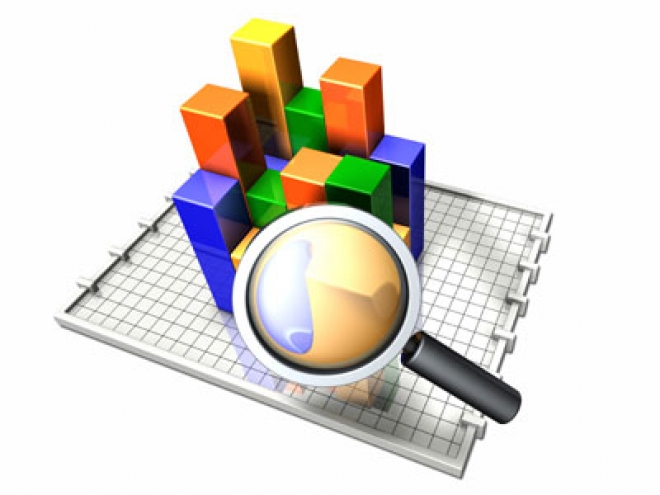 Костанай 2017Что такое проект. Виды проектовПроект – самостоятельная работа студента, направленная на решение конкретной проблемы, на достижение оптимальным способом заранее запланированного результата.  Проект позволяет   максимально раскрыть   творческий потенциал, проявить себя, попробовать свои силы, приложить свои знания, принести пользу, показать публично достигнутый результат. Это деятельность, направленная на решение интересной проблемы.основная цель проектной деятельности студентов -  самостоятельное приобретение знаний в процессе решения практических задач или проблем, требующее интеграции знаний из различных предметных областей.«Природа так обо всем позаботилась, что повсюду ты находишь, чему учиться»
Леонардо да Винчи.«Проект – это пять «П»:1.  проблема,2.  проектирование (планирование),3.  поиск информации,4.  продукт  (создание проектного продукта),5.  презентация проектного продукта.Особенности  проекта: прежде всего это наличие проблемы, которую предстоит решить в ходе работы над проектом;проект обязательно должен иметь ясную, реально достижимую цель. В самом общем смысле целью проекта всегда является решение исходной проблемы, но в каждом конкретном случае это решение имеет собственное, неповторимое воплощение. результатом проекта  является проектный продукт, который создается автором в ходе его работы и также становится средством решения проблемы проекта. Существует несколько классификаций проектов (типология проектов):По виду конечного продукта:Материальные. Проекты, конечными продуктами которых могут быть: модели, макеты, картины, скульптуры, книги, иллюстрированные альбомы, фильмы, слайд-шоу, компьютерные презентации и т.п.Действенные. Проектным продуктом в этом случае может быть: мастер-класс. Письменные. Проектный  продукт  –  статья,  брошюра,  инструкция,  	рекомендации и т.п.По доминирующей деятельности:Творческие проекты чаще всего завершаются созданием   проведением творческих мероприятий, выпуском газеты, видеофильмов.Практико-ориентированные проекты, как правило, воплощаются в материальных проектных продуктах,  моделях или макетах.В результате исследовательских проектов могут создаваться как научные статьи, брошюры и т.п., так и, учебные фильмы и компьютерные презентации. Конечным продуктом информационных проектов чаще всего становятся брошюры, таблицы, схемы, графики, диаграммы, которые могут быть, как опубликованы на бумажных носителях, так и размещены в интернете;По продолжительности выполнения:краткосрочные – 1-3 месяца;среднесрочные – от 3 месяцев до 1 года;долгосрочные –   до 2 лет.По количеству участников:индивидуальные;групповые.По характеру контактов:локальные (в одной студенческой группе, на одном отделении, в одном учебном заведении);региональные (в рамках города, области);межрегиональные (участники представляют разные регионы страны);международные.Этапы работы над проектом:Выбор темы;Выдвижение  гипотезы; Подбор информацию (книги, журналы, компьютерные программы, телепередачи и т.д.)Планирование   и организация работы ее выполнение с помощью преподавателя;Выполнение теоретической и практической части проекта;Внесение  коррективов в теоретическую часть по результатам выполнения работы;Оформление проекта;Подготовься к защите и оценке качества работы, выполнение для защиты демонстрационных наглядных материалов;Защита проект;Рекомендации по работе над проектомИспользуйте в работе справочную литературу: каталоги, словари, журналы, книги и т.п., а также материалы музеев и выставок.Старайтесь применять в работе современную технику: видеокамеру, компьютер, видео- и аудиомагнитофоны, фото- и ксерокопировальные аппараты, Интернет.Думайте о том, как  работа пригодиться   в будущем, старайтесь связать ее с выбранной профессией.Используйте знания по любым дисциплинам, а также   бытовой опыт. Проявляя творчество, основывайтесь только на научных знаниях.Не стесняйся, по всем вопросам обращаться к руководителю проекта.А) Работа с литературными источникамиТребования к оформлению текстового варианта проектной работы         Собраны все сведения, сделаны все необходимые расчеты и наблюдения, проведены эксперименты.  Теперь нужно кратко изложить на бумаге самое главное и рассказать об этом людям. Причем все  предложенные вами мысли, новые идеи и информация должны быть доказаны. Поэтому ученые говорят, что результаты исследования надо не просто докладывать ­ их надо защищать.Требования к презентации         Очень часто при защите работы используется презентация. Не забывайте о шести принципах эффективной презентации. 1. Люди перегружены информацией еще до презентации. 2. У слушателей обычно короткая память. 3. Профессионально проводить презентацию ­ это не то же самое, что выступать публично. 4. Цель любой презентации ­ убедить. 5. Восприятие вашей презентации аудиторией более важно, чем ваше собственное ощущение. 6. Каждая презентация должна быть запоминающейся, привлекать внимание, призывать к действию, быть значимой. В оформлении презентация выделяют два блока: оформление слайдов и представление информации на них. Для создания качественной презентации необходимо соблюдать ряд требований, предъявляемых к оформлению данных блоков.Оформление слайдов: Представление информации:Проблема проекта«Почему?»    (это важно для меня лично)Цель проекта«Зачем?»    (мы делаем проект)Задачи проекта«Что?»    (для этого мы делаем)Методы и способы«Как?»   (мы можем это делать)Результат«Что получится?»  (как решение проблемы)Тип проектаЦель проектаПроектный продуктТип деятельностиПрактико-ориентированныйРешение  практических  задач Учебные пособия, макеты и модели, инструкции, памятки, рекомендацииПрактическая деятельность в  определенной  учебно-предметной областиИсследовательскийДоказательство или опровержение  какой-либо гипотезыРезультат  исследования, оформленный  установленным способом Деятельность, связанная с экспериментированием, логическими мыслительными операциями ИнформационныйСбор информации о каком-либо объекте или явленииСтатистические  данные, результаты опросов общественного мнения, обобщение высказываний различных  авторов по какому-либо вопросуДеятельность, связанная со  сбором,  проверкой, ранжированием информации из  различных источников; общение  с  людьми  как  источниками информацииТворческийПривлечение интереса публики к проблеме проектаЛитературные  произведения,  произведения изобразительного  или декоративно-прикладного искусства, видеофильмыТворческая  деятельность, связанная с получением обратной связи от публикиЭтапы работы надпроектомЦели и задачиЦели и задачиДеятельностьстудентаДеятельностьстудента1. Погружение в проектЦель  – подготовка к проектной деятельности.Задачи -определение проблемы, темы и целей проекта в ходе совместной деятельности с преподавателемЦель  – подготовка к проектной деятельности.Задачи -определение проблемы, темы и целей проекта в ходе совместной деятельности с преподавателемОсуществляет вживание в ситуацию;Обсуждает тему проекта, предмет исследования с преподавателем;Анализирует ресурсы и определяет оптимальный способ достижения цели проекта;Получает дополнительнуюинформацию; Определяет свои потребности;Принимает решение по поводу темы (подтем) проекта и аргументирует свой выбор;Формулирует цели  и  задачи проекта.Осуществляет вживание в ситуацию;Обсуждает тему проекта, предмет исследования с преподавателем;Анализирует ресурсы и определяет оптимальный способ достижения цели проекта;Получает дополнительнуюинформацию; Определяет свои потребности;Принимает решение по поводу темы (подтем) проекта и аргументирует свой выбор;Формулирует цели  и  задачи проекта.2. Планирование деятельности2. Планирование деятельностиЦель –последовательная  разработка проекта с указанием перечня конкретных действий и результатов, сроков.Задачи: – определение источников информации, способов сбора и анализа информации, вида продукта и возможных форм презентации результатов проекта, сроков презентации;– установление процедур и критериев оценки результатов и процесса;Цель –последовательная  разработка проекта с указанием перечня конкретных действий и результатов, сроков.Задачи: – определение источников информации, способов сбора и анализа информации, вида продукта и возможных форм презентации результатов проекта, сроков презентации;– установление процедур и критериев оценки результатов и процесса;Осуществляет поиск, сбор, систематизацию и анализ информации;Планирует работу; Выбирает формы и способы презентации предполагаемых результатов;Принимает решения по установлению критериев оценивания результатов и процесса;Продумывает продукт деятельности на данном этапе; Проводит самооценку результатов данного этапа работы.3. Осуществление деятельности по решению проблемы3. Осуществление деятельности по решению проблемыЦель – разработка проекта.Задачи:– самостоятельная работа по своим задачам проекта. – промежуточное  обсуждения полученных данных в группах, на консультациях (на занятиях и/или во внеурочное время).Цель – разработка проекта.Задачи:– самостоятельная работа по своим задачам проекта. – промежуточное  обсуждения полученных данных в группах, на консультациях (на занятиях и/или во внеурочное время).Выполняет запланированные действия;При необходимости консультируются с преподавателем;Осуществляют промежуточные обсуждения полученных данных с преподавателем.4. Оформление Результатов4. Оформление РезультатовЦель –структурирование полученной информации и интеграции полученных знаний, умений.Задачи:– анализ и синтез данных;–формулирование выводов.Цель –структурирование полученной информации и интеграции полученных знаний, умений.Задачи:– анализ и синтез данных;–формулирование выводов.Оформляет проект, изготавливает продукт;Участвует в коллективном анализе проекта, оценивают свою роль, анализируют выполненный проект, выясняет причины успехов, неудач;Проводит анализ достижений поставленной цели; Делает выводы.5. Трансляционно-оформительский этап5. Трансляционно-оформительский этапЦель – подготовить защиту проекта.Задачи:– доработать проект;–продумать сценарий публичной защиты.Цель – подготовить защиту проекта.Задачи:– доработать проект;–продумать сценарий публичной защиты.Участвует в предзащите проекта;Дорабатывает проект с учетом замечаний и предложений;Готовится к публичной защите проекта;Уточняет  дату и место защиты,Определяет программу и сценарий публичной защиты, распределяет задания внутри группы (медиаподдержка, подготовка аудитории, видео- и фотосъемка и проч.)Готовит стендовую информацию о проекте6. Презентация результатов6. Презентация результатовЦель – демонстрация материалов, представление результатов.Задачи:– подготовка Презентационных материалов;– подготовка публичного выступления;– презентация проекта.Цель – демонстрация материалов, представление результатов.Задачи:– подготовка Презентационных материалов;– подготовка публичного выступления;– презентация проекта.Выбирает (предлагает) форму презентации.Готовит презентацию.При необходимости консультируются с преподавателем (экспертом).Осуществляет защиту проекта. Отвечает на вопросы слушателей,демонстрируя при этомпонимание проблемы, цели и задач; умение планировать и осуществлять работу; правильность найденного способа решения проблемы; •рефлексию деятельности и результата.7. Оценка результатов  процесса и проектной деятельности7. Оценка результатов  процесса и проектной деятельностиЦель – оценка результатов и процесса и проектной деятельности.Задачи:– коллективное обсуждение результатов проекта; –самоанализ проектной деятельностиЦель – оценка результатов и процесса и проектной деятельности.Задачи:– коллективное обсуждение результатов проекта; –самоанализ проектной деятельностиОсуществляют оценивание деятельности и ее результативности в ходе:• коллективного обсуждения;• самоанализа.1Общее ознакомлениеОзнакомьтесь с материалом в целом: оглавлением, аннотацией, введением и заключением путём беглого чтения-просмотра, не делая никаких записей. Этот просмотр позволит получить представление обо всём материале, который необходимо изучить.2Внимательное чтение по главным разделамВнимательно прочитайте материал по главам, разделам, параграфам. Наиболее трудные места книги следует читать в замедленном темпе. Выделите наиболее важные тексты. При изучении книги (журнала) надо обращать внимание на схемы, чертежи, рисунки, формулы. Значения всех незнакомых слов следует найти в словаре, интернете.  С первого раза можно не достигнуть полного понимания материала, следует возвратится к источнику повторно3Выборочное чтениеПеречитайте наиболее важные места, это позволит лучше понять изучаемый материал.4Выписки из прочитанногоЧитая, книгу (журнал) следует делать выписки, зарисовки, составлять схемы, тезисы, выписывать цифры, цитаты. Выписывать нужно только самое главное и в кратчайшей форме. Удобно конспектировать на карточках: это позволит дополнять конспект и менять порядок расположения.5Сравнение и сопоставление прочитанного с другими источникамиОтметьте общее и отличительное в различных источниках по данной проблеме.6Критическая оценка прочитанного изапись замечанийОбратите внимание на объективность суждения.СтруктураТребования к содержанию1.Информационный раздел1.1.Титульный листНазвание учебного заведения (указывается в верхней части титульного листа);Название работы (БОЛЬШИМИ БУКВАМИ по центру);Область научных знаний рассмотренных в проекте;Данные об авторе(Ф.И. – полностью, курс, группа);Данные о руководителе;Название населённого пункта и год написания (внизу по центру).1.2 ОглавлениеНаименование всех глав, разделов с указанием номеров страниц, на которых размещается материал.2. Описание работы2.1 ВведениеАктуальность выбранной темы;Проблема;Цель проекта;Задачи, поставленные для реализации проекта;План (содержание работы);Коротко перечисляются методы работы.2.2.Описание проектной работы и её результатыТеоретическая часть;Практическая часть (описание методов исследования, ход исследования и его результаты);Назначение и применение проекта;Выводы;Список использованной литературы, электронные адреса;Приложения (рисунки, фото, схемы, таблицы, диаграммы).3.Рефлексия деятельностиОценивание степени достижения целей;Оценивание качества результатов;Приобретённые, знания, умения. СтильСоблюдайте единый стиль оформленияИзбегайте стилей, которые будут отвлекать от самой презентации.Вспомогательная информация (управляющие кнопки) не должны преобладать над основной информацией (текстом, иллюстрациями). ФонДля фона предпочтительны холодные тона Использование цветаНа одном слайде рекомендуется использовать не более трех цветов:    один для фона, один для заголовка, один для текста.Для фона и текста используйте контрастные цвета.Обратите внимание на цвет гиперссылок (до и после использования).Анимационные эффекты      Используйте возможности компьютерной анимации для представления информации на слайде, только если это необходимо.      Не стоит злоупотреблять различными анимационными эффектами, они не должны отвлекать внимание от содержания информации на слайде. Расположение информации на страницеПредпочтительно горизонтальное расположение информации. Наиболее важная информация должна располагаться в центре экрана.Если на слайде располагается картинка, надпись должна располагаться под ней.ШрифтыДля заголовков – не менее 24.Для информации не менее 18.Шрифты без засечек легче читать с большого расстояния.Нельзя смешивать разные типы шрифтов в одной презентации.Для выделения информации следует использовать жирный шрифт.Нельзя злоупотреблять прописными буквами (они читаются хуже строчных). Способы выделения информацииСледует использовать:рамки; границы, заливку;штриховку, стрелки; рисунки, диаграммы, схемы для иллюстрации наиболее важных фактов.Объем информации   Не стоит заполнять один слайд слишком большим объемоминформации: люди могут единовременно запомнить не  более трех фактов, выводов, определений.      Наибольшая эффективность достигается тогда, когда  ключевые пункты отображаются по одному на каждом отдельном слайде.